  MŁODZIEŻOWE CENTRUM KARIERY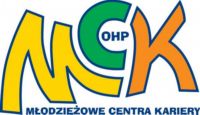 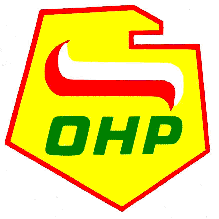           OCHOTNICZYCH HUFCÓW PRACY                     86 – 200  CHEŁMNO,  ul. Młyńska 7              tel/fax: (56) 676 00 23       e-mail: mck.chelmno@ohp.plMŁODZIEŻOWE CENTRUM KARIERY OHP  W CHEŁMNIEorganizuje cykl darmowych szkoleń „Ginące zawody.”Informacje organizacyjne: Uczestnicy szkolenia:W szkoleniu mogą wziąć udział osoby bezrobotne, poszukujące pracy,  bądź uczące się w wieku od 18 – 25 lat.Szkolenia będą realizowane dla osób posiadającym kwalifikacje zawodowe lub przyuczenie do zawodu, dla absolwentów szkół zawodowych a także obecnych uczniów szkół zawodowych.Szkolenie trwa 96 godzin dydaktycznych, realizowanych w ciągu 12 dni. Szkolenie kończy się egzaminem przeprowadzonym przez Cech Rzemieślników i Przedsiębiorców w Białej Podlaskiej. Rekrutacja trwa do 10.03.2017 w MCK OHP ul. Młyńska 7 w Chełmnie. Turnusy szkoleniowe na 2017 rok:marzec –czerwiec dla osób bezrobotnych, poszukujących pracylipiec –wrzesień dla tegorocznych uczniów wrzesień –październik dla osób bezrobotnych, poszukujących pracyZałożenia organizacyjne: Miejsce organizacji szkolenia  w  Europejskim Centrum Kariery i Wychowania w Roskoszy. Uczestnicy otrzymają dofinansowanie kosztów dojazdu do ośrodka szkoleniowego Objęcie uczestników ubezpieczeniem od następstw nieszczęśliwych wypadków NNWUczestnicy otrzymają nieodpłatnie wszystkie materiały szkoleniowe ECKiW w Roskoszy zapewnia uczestnikom darmowe wyżywienie i noclegi przez cały czas trwania kursu, łącznie z dniami wolnymi od nauki (niedziela).Kurs realizowany jest w wymiarze 6 dni w tygodniu – od poniedziałku do soboty włącznie.Lista nazw szkoleń oferowanych w ramach cyklu szkoleniowego „Ginące zawody”Kurs z zakresu piekarnictwa tradycyjnegoKurs z zakresu cukiernictwa tradycyjnegoKurs z zakresu kowalstwaKurs z zakresu wędliniarstwa/masarstwa tradycyjnegoKurs z zakresu kołodziejstwa/stolarstwaKurs z zakresu dekarstwa/strzecharstwaKurs z zakresu kamieniarstwa/brukarstwaKurs z zakresu zduństwaKurs z zakresu kaletnictwa/rymarstwa Kurs z zakresu tkactwa/krawiectwaKontakt:
Magdalena Mrozek- pośrednik pracyIzabela Zagrobelna –Turska –doradca  zawodowy
Młodzieżowe Centrum Kariery OHP Chełmno, ul. Młyńska 7
tel. 56 676 00 23 e –mail:   mck.chelmno@ohp.pll.p.Zawód podstawowy – wyjściowy do podjęcia szkoleniaKierunek szkolenia w ramach proponowanego szkolenia1.Kucharz i zawody pokrewnecukiernik2.Kucharz i zawody pokrewnePiekarz wg. tradycyjnych receptur3.Kucharz, wędliniarz i pokrewneMasarz, wędliniarz4.ŚlusarzKowal, podkuwanie koni, ślusarstwo artystyczne5.Krawiectkacz6.StolarzRenowacja mebli, stolarz/kołodziej7Murarz, tynkarz, monter zabudowy i robót wykończeniowychZdun8Murarz, tynkarz, monter zabudowy i robót wykończeniowychBrukarz, kamieniarz9DekarzStrzecharz, gonciarz